Civility and family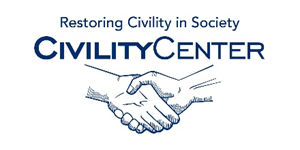 Civility and family/home websites
http://www.respectfulworkplace.com/2011/03/03/civility-begins-at-home/ 
“In a nut shell however, civility must begin at home. Only from there it can spread to every aspect of our lives. Without civility at home, there is no chance that we will carry it through the day into all the arenas of our busy lives. Treating all people with respect and compassion is what civility is all about. Our use of civil behavior is also a crystal clear mirror into our own selves and our souls. We are oftentimes not even civil with ourselves. Protecting our borders, our cultures, and our values to the exclusion of all others is poisoning the very fabric of the society in which we live. This dynamic is not solely an American phenomenon, but appears throughout much of the world.”
http://www.familyresource.com/parenting/character-development/teaching-children-civility-begins-at-home 
“Have you ever had someone cut in front of you in line? How about letting the door slam on you when you are entering a restaurant? What about children screaming in a store because they want something they can't have? Or parents leaving their grocery cart in a parking lane rather than returning it to the cart return? These are obvious examples of incivility.”http://www.respectfulworkplace.com/2011/12/01/civility-begins-at-home-2/ 
“What better time than the present is there to stop and assess our actions, our motives, and our goals? I have observed, as have many others, that civility at school, in the work place, in social and activity clubs and in the legislature has fallen to a very low point. If we want to build any kind of a sustainable and healthy future for our children and grandchildren, now is the time to begin anew to lead by example so that those who hold us in high regard have good reason to do so.”http://www.reputationxchange.com/ceo-reputation/2013/08/29/civility-at-work-and-at-home 
“There is no doubt about the fact that incivility is seeping into all aspects of our lives. According to our research with Powell Tate and KRC Research, the rise in uncivil workplaces has risen over the past 12 months, from 34% to 37%. This might be part of the reason that 75% of Americans think we should have civility training in schools today. What could be a better place to start. You might say a good place to start would be at home. Maybe so but the survey found that 30% of Americans say they experience incivility at home and 55% see it in their neighbors' homes. Nothing like fingerpointing.”

http://familycivility.com/index.html 
“Civility is behavior that... shows respect toward another person or persons.
Civility is behavior that… causes another to feel valued”http://www.examiner.com/article/family-discussion-civility-and-social-issues 
“If you were to sit down with your children and teach them something important, what topic would be at the top of the list? How destructive alcohol and drugs are? The dangers of sexual promiscuity and teen pregnancy? Why it is important to work hard in school and get good grades? Importance of strong work ethics?”http://www.todaysmodernfamily.com/index.php/3004 
“We all learned to play nice in Kindergarten….right?  In today’s modern family, the term “playing nice” can be non-existent.   Our relationships have a significant impact on our lives.  In other words, a part of life is what our relationships make it.  Civility in our relationships, whether that be with our husbands, wives or ex-spouses, encourages strength, which in turn helps us to be better parents, individuals and spouses.”http://www.practicaletiquette.com/etiquette-and-manners.html 
“There is nothing that can stress etiquette and manners like family time. Why? Is it the familiarity? Is it the expected responses? Maybe it’s the closeness. No doubt, this could be stressful. However, it could also be some of the most wonderful time spent together.”http://www.modern-manners-and-etiquette.com/family-etiquette.html 
“What is family etiquette? For us, it is all about doing the right things at home so that people are happy, relationships are thriving and growing, and having a safe, peaceful home. That sounds great! But...how do you do that in a busy, crazy world?”http://www.stageoflife.com/StageRaisingaFamily/OtherResources/Family_Etiquette.aspx 
Stage of Life is pleased to introduce etiquette expert, Jay Remer, to its team.  Below you will find tips, advice and articles from Jay on important etiquette topics specifically tailored to parents, children, in-laws, and families.